О мерах пожарной безопасности при эксплуатации отопительных печей и электронагревательных приборов в осенне-зимний периодУважаемые жители! Ежегодно с наступлением холодного времени года и началом отопительного сезона увеличивается количество пожаров в жилом секторе. Основными причинами все чаще становятся нарушения правил пожарной безопасности при эксплуатации печного отопления и электронагревательных приборов.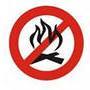 В целях профилактики пожаров на объектах защиты обращаем Ваше внимание на основные правила при устройстве и эксплуатации печного отопления и электронагревательных приборов: - печи и другие отопительные приборы должны иметь установленные нормами противопожарные разделки (отступки) от горючих конструкций. Разделка отопительной печи должна быть не менее 38 см с дополнительной изоляцией асбестом или 50 см. без изоляции; - у печи должны быть исправные дверцы, под дверцей прибитый к деревянному полу предтопочный лист размером не менее 50х70 см; - необходимо регулярно производить очистку дымоходов от накопившейся в них сажи (не менее одного раз в три месяца). - зола и шлак, выгребаемые из топок, должны быть пролиты водой и удалены в специально отведенное для них безопасное место. - дрова должны быть подходящего размера и легко умещаться внутри печи, чтобы дверцы топки надежно закрывались. Кроме этого не забывайте правила эксплуатации печного отопления, при котором запрещается:- хранить щепу, опилки, стружку под печкой, также нельзя досушивать дрова на печи, вешать над ней для просушки бельё; - применять горючие и легковоспламеняющиеся жидкости при растопке печи (бензин, керосин и т.п.); - топить углем, коксом и газом печи, не предназначенные для этих видов топлива;  - располагать вблизи от топящейся печи мебель, занавески и другие горючие предметы. - допускать перекала печи, рекомендуется топить ее два - три раза в день и не более чем по полтора часа.- не оставляйте топящуюся печь без присмотра даже ненадолго. Ни в коем случае не оставляйте наедине с топящейся печью маленьких детей!При эксплуатации электронагревательных приборов перед использованием электронагревателей внимательно изучите инструкцию по его эксплуатации. Помните, что у каждого прибора есть свой срок работы. Использование оборудования свыше установленного срока небезопасно. - систематически проводите проверку исправности электропроводки, розеток, щитков и штепсельных вилок обогревателя.- следите за состоянием обогревательного прибора: вовремя ремонтируйте и заменяйте детали, если они вышли из строя. Меняйте предохранители, разболтавшиеся или деформированные штекеры.- используйте приборы, изготовленные только промышленным способом. Ни при каких обстоятельствах не эксплуатируйте повреждённые, самодельные или изготовленные «кустарным» способом электрообогреватели.- следует избегать перегрузки электросети. Не стоит включать одновременно нескольких мощных потребителей энергии.- убедитесь, что штекер вставляется в розетку плотно, иначе обогреватель может перегреться и стать причиной пожара.- не оставляйте электрообогреватели на ночь включёнными, не используйте их для сушки вещей.- не оставляйте электрообогреватели включёнными, когда уходите из дома. Не позволяйте детям играть с такими устройствами.- устанавливать электрообогреватель следует на полу, на безопасном от мебели и штор расстоянии.- не используйте обогреватель в помещении, где хранятся лакокрасочные материалы, растворители и другие воспламеняющиеся жидкости.- не накрывайте обогреватель, не сушите на обогревателе вещи, одежду.- регулярно очищайте устройство от пыли — она тоже может воспламениться.
- не размещайте сетевые провода под коврами и другими покрытиями.- во избежание перегрева не ставьте на провода тяжелые предметы.- если вы почувствовали запах горелой изоляции или увидели дым, то следует отключить электроприбор от сети, вынув вилку шнура питания из розетки.Берегите себя и своих близких!